Republica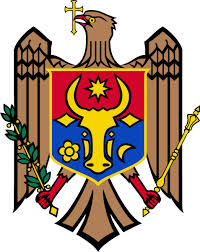 CONSILIUL  ORĂŞENESC  IALOVENIMD 6801, or. Ialoveni, str. Alexandru cel Bun nr.45tel: 0 (268) 2-24-84/2-24-30ÎnştiinţareStimate (ă) dle (dnă) consilier_________________________________       Prin prezenta, Vă informez, că în temeiul prevederilor art. 16, alin. (1, 3, 5, 6) ale Legii nr. 436-XVI din 28 decembrie 2006 privind administraţia publică locală, Dl Sergiu Armaşu, Primarul oraşului Ialoveni, a emis dispoziţia cu nr. 56 din 06 aprilie 2016 Cu privire la convocarea ședinței ordinare a Consiliului orășenesc, pentru data de 14 aprilie 2016.      Şedinţa va avea loc în sala de şedinţe a Primăriei oraşului Ialoveni, cu începere de la orele 10:00.          În agenda şedinţei sunt propuse următoarele chestiuni:1. Cu privire la executarea bugetului orașului pentru anul 2015.   Raportor: Galina Caracuian, contabil-șef.2. Cu privire la organizarea lucrărilor publice în teritoriul or.Ialoveni și finanțarea lor.   Raportor: Nicolae Cojocaru, maistru sectorul de amenajare și înverzire.3. Cu privire la stabilirea mărimii indemnizației consilierilor.   Raportor: Elena Palii, specialist principal. 4. Cu privire la rectificarea bugetului  orașului si alocarea mijloacelor financiare.   Raportor: Elena Palii, specialist principal.5. Cu privire la premiere.   Raportor: Radu Chilaru, viceprimar.6. Cu privire la prelungirea relațiilor contractuale de locațiune a unor încăperi din incinta primăriei orașului Ialoveni.  Raportor: Valentin Bogos, jurist.7. Cu privire la atribuirea serviciului de interes economic general ÎM”Gospodăria Locativ Comunală Ialoveni”.  Raportor: Radu Chilaru, viceprimar.8. Cu privire la vînzarea terenului aferent.   Raportori: Sergiu Stog, arhitect-șef, Iurie Saponari, specialist în reglementarea regimului funciar, Valentin Bogos, jurist.9. Cu privire la privatizarea loturilor pomicole.   Raportori: Iurie Saponari, specialist în reglementarea regimului funciar.   Valentin Bogos, jurist.10. Cu privire la formarea bunurilor imobile.   Raportor: Iurie Saponari, specialist în reglementarea regimului funciar.11. Încheierea contractului de delegare a gestiunii serviciului apă și canalizare către SA”Apă Canal Chișinău”.   Raportor: Radu Chilaru, viceprimar.12. Cu privire la aprobarea delegării peste hotare a angajaților primăriei și consilierilor.   Raportor: Radu Chilaru, viceprimar.13. Cu privire la aprobarea acordurilor de înfrățire.    Raportor: Sergiu Armașu, primar.14.  Cu privire la aprobarea modificărilor regulamentului cimitirelor.   Raportor: Alexandr Gutium, director ÎM”Gospodăria Locativ Comunală Ialoveni”.15. Cu privire la acordarea terenului pentru stupine.   Raportor: Radu Chilaru, viceprimar.16. Cu privire la schimbarea destinației construcției.   Raportor: Sergiu Stog, arhitect-șef.17. Cu privire la examinarea cererii privind eliberarea autorizației pentru jocuri de noroc.   Raportor: Valentin Bogos, jurist.18. Cu privire la prelungirea itinerarului rutei de transport ruta nr. 35 Ialoveni.   Raportor:Mihai Railean, specialist.19. Cu privire la acordarea scutirii de plata lunară pentru întreţinerea copiilor în instituţiile preşcolare.   Raportor: Valentina Plamadeala, viceprimar.20. Cu privire la abrogarea deciziei nr.03-14 din 29.04.2015 ”Cu privire la stabilirea indemnizației lunare”.   Raportor: Valentin Bogos, jurist.21. Cu privire la examinarea cererii prealabile SRL”Ghervas Petrol”, SRL”Aflogen”.   Raportor: Sergiu Armașu, primar, Elena Palii, specialist principal.22. Cu privire la aprobarea modificărilor la decizia Consiliului orășenesc nr.01-17 din 27 ianuarie 2016.   Raportor: Sergiu Armașu, primar, Valentin Bogos, jurist.23. Cu privire la stabilirea programului de lucru în regim non/stop.   Raportor: Bogos Valentin, jurist.24. Cu privire la examinarea NOTIFICĂRII Oficiului Teritorial al Cancelariei de Stat.   Raportor: Bogos Valentin, jurist.25. Cu privire la darea de seamă a perceptorilor fiscali, pentru anul 2015.   Raportor: Vîrlan Nina, specialist.26. Cu privire la repartizarea masei lemnoase.   Raportor: Dumitru Erecci, specialist în probleme ecologice. 27. Cu privire la atribuirea unui sector de teren pentru construcția casei de locuit.   Raportor: Iurie Saponari, specialist în reglementarea regimului funciar. 28. Cu privire la aprobarea cooperării intercomunitare între or.Ialoveni și sat.Mileștii Mici, sat.Costești, sat.Sociteni din raionul Ialoveni.  Raportor: Radu Chilaru, viceprimar.29. Cu privire la desemnarea administratorului de buget.  Raportor: Elena Palii, specialist principal.30. Cu privire la stabilirea chiriașului în ordinul de repartiție.  Raportor: Bogos Valentin, jurist.31. Cu privire la numirea reprezentatului Consiliului orășenesc în instanțele de judecată.  Raportor: Bogos Valentin, jurist.32. Cu privire la numirea secretarului Consiliului orășenesc Ialoveni.   Raportor: Sergiu Armașu, primar.33. Cu privire la trecerea în proprietate a terenului de pe lîngă casă.  Raportor: Iurie Saponari, specialist în reglementarea regimului funciar. 34. Cu privire la formarea bunurilor imobile și întroducerea lor în domeniul public al Administrației Publice Locale.  Raportor: Iurie Saponari, specialist în reglementarea regimului funciar.35. Cu privire la includerea în lista terenurilor pasibile de privatizare și scoaterea lor la licitație publică.  Raportor: Iurie Saponari, specialist în reglementarea regimului funciar.36. Cu privire la desemnarea unui consilier care va semna deciziile Consiliului orăşenesc în cazul în care preşedintele şedinţei se va afla în imposibilitatea de a le semna.    Raportor: Preşedintele şedinţei.Pentru conformitate,   Valentin Bogos Secretar interimar al Consiliului